Publicado en  el 24/08/2016 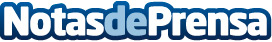 El incendio de la Garganta de los Infiernos, estabilizadoEl Plan de Lucha contra los Incendios Forestales de Extremadura (Infoex) ha dado por estabilizado el incendio que afecta a la Garganta de los Infiernos desde el pasado jueves, hecho que supone que no aumenta el perímetro del mismoDatos de contacto:Nota de prensa publicada en: https://www.notasdeprensa.es/el-incendio-de-la-garganta-de-los-infiernos Categorias: Extremadura http://www.notasdeprensa.es